Formel				courant				familier           Où allez-vous ?                              		Où est-ce-que vous allez ?                  	Vous allez où ?             Quand arrives-tu ?     		Quand est-ce-que tu arrives ?          	 Tu arrives quand ?           Comment t’appelles-tu ?  		Comment est-ce-que tu t’appelles ?  	 Tu t’appelles comment ?            Pourquoi  es-tu triste ?     	Pourquoi est-ce-que tu es triste ?    	Tu es triste pourquoi ?            Que manges-tu ?                		Qu’est-ce que tu manges ?          	Tu manges quoi ?Phrases interrogatives….                       Observez les phrases et trouvez la règle !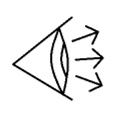 - Le mot interrogatif est à la fin de la phrase seulement en langage _____________________.- Le sujet est après le verbe  seulement en langage ___________________________________.               Vrai ou Faux ? - Si le ton est familier le sujet est devant le verbe (comme l’affirmation)   ________________.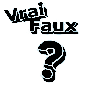   et le mot interrogatif est après.___________.- Les mots interrogatifs  changent de place ________ mais  ne changent pas ______________.- Le mot « quoi » s’utilise seulement en langage familier ________.                    Des exemples de questions formelles….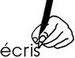 Où __________________________________________________________________________ ?Quand _______________________________________________________________________ ?Comment  ____________________________________________________________________ ?Pourquoi _____________________________________________________________________ ?Que  _________________________________________________________________________ ?Autres mots interrogatifs_____________________________________________________________________________ 